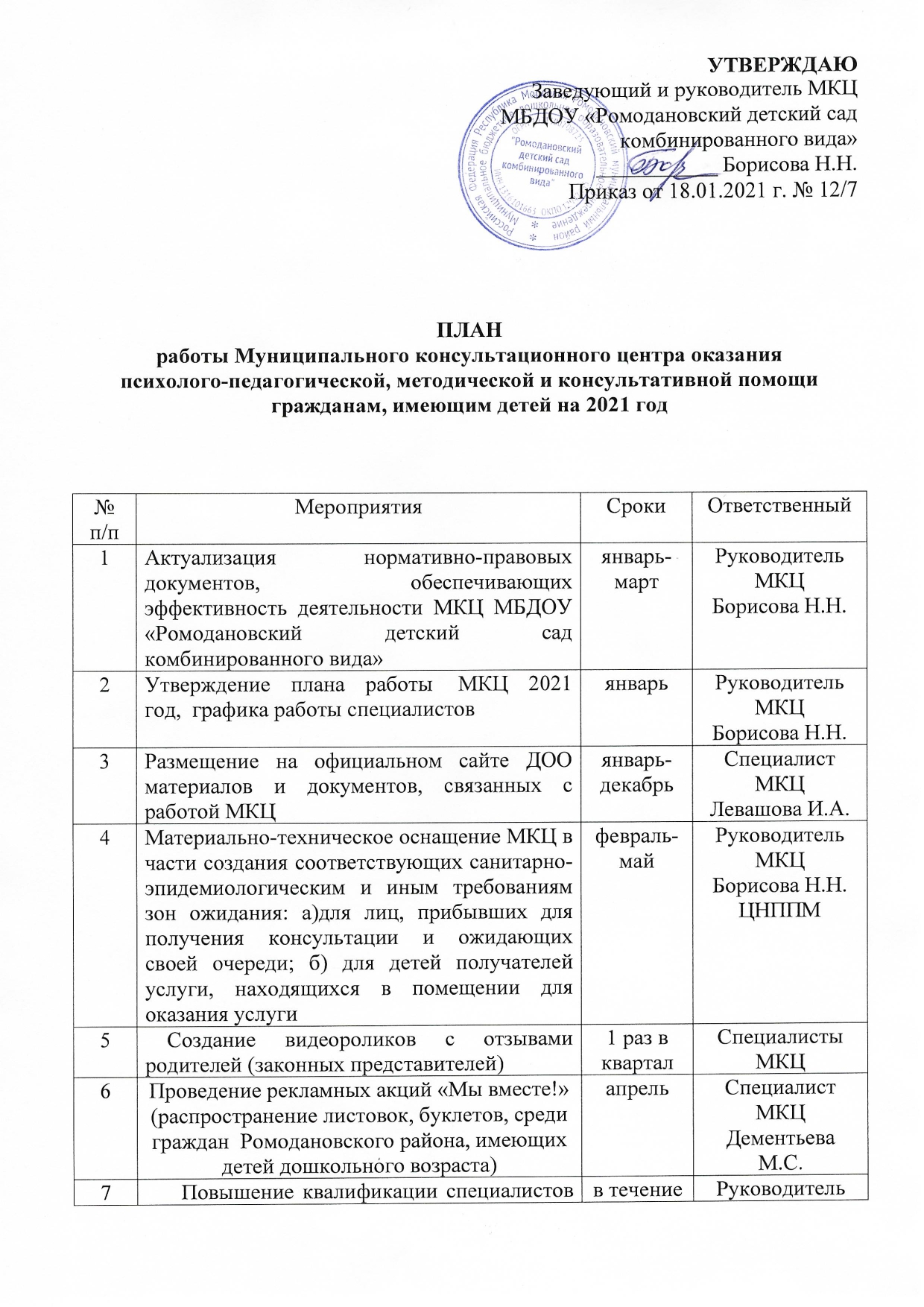 7через курсы, вебинары,  онлайн конференции ГБУ ДПО РМ «ЦНППМ «Педагог 13.ру»годаРуководитель МКЦБорисова Н.Н.8Размещение консультаций в социальной сети «ВКонтакте» группы  «МКЦ МБДОУ «Ромодановский детский сад комбинированного вида»январь-декабрьСпециалисты МКЦ9   Проведение мастер-классов, обучающих семинаров специалистами МКЦв течение годаРуководитель МКЦБорисова Н.Н.10    Организация информационно-просветительской поддержки родителей, дающей возможность электронной записи для получения услуг, оценки предоставленных услуг получателямив течение годаРуководитель МКЦБорисова Н.Н.11Мониторинг качества услуг психолого-педагогической, методической и консультативной помощиянварь-декабрьРуководитель МКЦБорисова Н.Н.